______________________________________________________________________________________________________________________________Официальное периодическое печатное издание для опубликования (обнародования) муниципальных правовых актов, иной официальной информации муниципального образования Кинзельский сельсовет Красногвардейского района Оренбургской области_________________________________________________________________________________________________________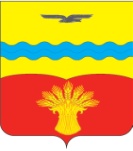 Совет депутатовмуниципального образованияКинзельский сельсоветКрасногвардейского районаОренбургской областичетвертого созывас. КинзелькаРЕШЕНИЕ22.02.2024                                                                № 27/1О внесении изменений и дополнений в решение Совета депутатов муниципального образования Кинзельский сельсовет от 25.12.2023 № 25/2 «О бюджете муниципального образования Кинзельский сельсовет Красногвардейского района Оренбургской области на 2024 год и на плановый период 2025 и 2026 годов»В соответствии с Бюджетным кодексом Российской Федерации, Уставом муниципального образования Кинзельский сельсовет Красногвардейского района Оренбургской области, Положением «О бюджетном процессе в муниципальном образовании Кинзельский сельсовет», Совет депутатов решил:1. Внести в решение Совета депутатов муниципального образования Кинзельский сельсовет Красногвардейского   района Оренбургской области от 25.12.2023 года № 25/2 «О бюджете муниципального образования Кинзельский сельсовет на 2024 год и на плановый период 2025 и 2026 годов» изменения и дополнения согласно приложению.2. Установить, что настоящее решение вступает в силу после опубликования. 3.Возложить контроль за исполнением настоящего решения на постоянную комиссию по вопросам финансово–экономического развития и сельскому хозяйству.Председатель Совета депутатов                      Т.Н. ЮркоГлава сельсовета                                        Г.Н. Работягов Приложениек решению Совета депутатов муниципального образования Кинзельский сельсоветот 22.02.2024 г. № 27/1Изменения и дополнения вносимые в решение Совета депутатов муниципального образования Кинзельский сельсовет от  25.12.2023 № 25/2«О бюджете муниципального образования Кинзельский сельсовет на 2024 год и на плановый период 2025 и 2026 годов»Статью 1 изложить в следующей редакции Утвердить основные характеристики местного бюджета на 2024 год в размерах:1) прогнозируемый общий объем доходов -  в сумме 19637,2 тыс. рублей; на плановый 2025 год – 12071,0 тыс. руб., на плановый 2026 год – 12656,5 тыс. руб.2) общий объем расходов -  в сумме 20837,2тыс. рублей; на плановый 2025 год – 12071,0 тыс. руб., на плановый 2026 год – 12656,5 тыс. руб.3) прогнозируемый дефицит местного бюджета на 2024 год -  в сумме 1200,0 тыс. рублей, или 10,7 %в том числе за счёт остатка на начало года 1200,0 тыс.руб. или 10,7%,на 2025 год -  в сумме 0,0 тыс. рублей, или 0,0 %, на 2026 год -  в сумме 0,0 тыс. рублей, или 0,0 %4) верхний предел муниципального внутреннего долга муниципального образования Кинзельский сельсовет на 1 января 2025 года в сумме 0,0 тыс. рублей, в том числе верхний предел долга по муниципальным гарантиям в сумме 0,0 тыс. рублей, на 1 января 2026 года в сумме 0,0 тыс. рублей, в том числе верхний предел долга по муниципальным гарантиям в сумме 0,0 тыс. рублей, на 1 января 2027 года в сумме 0,0 тыс. рублей, в том числе верхний предел долга по муниципальным гарантиям в сумме 0,0 тыс. рублейСтатью 15изложить в следующей редакции:Утвердить объем бюджетных ассигнований дорожного фонда на 2024 год в сумме 8705,0 тыс. рублей,  на 2025 в сумме 718,7 тыс. руб., на 2026 годов в сумме 746,1 тыс. руб.Приложения 1, 3–5, 7  изложить в новой редакции.Приложение № 1к бюджету муниципального образования Кинзельский сельсовет на 2024 год и на плановый период 2025 и 2026 годов(в редакции решения Совета депутатов муниципального образования Кинзельский сельсовет от 22.02 2024 № 27/1Источники внутреннего финансирования  дефицита бюджета поселенияна 2024 год и на плановый период 2025 и 2026 годов.                                                        (тыс. рублей)Приложение № 3 к бюджету муниципального образования Кинзельский сельсовет на 2024 год и на плановый период 2025 и 2026 годов (в редакции решения Совета депутатов муниципального образования Кинзельский сельсовет от 22.02 2024 №27/1Распределение бюджетных ассигнований бюджета поселения по разделам и подразделам классификации расходов бюджета поселения на 2024 год и на плановый период 2025 и 2026 годов                (тыс. рублей)Приложение № 4 к бюджету муниципального образования Кинзельский сельсовет на 2024 год  и на плановый период 2025 и 2026 годов (в редакции решения Совета депутатов муниципального образования Кинзельский сельсовет от 22.02 2024 № 27/1Ведомственная структура расходов бюджета поселения на 2024 год и на плановый период 2025 и 2026 годов       (тысяч рублей)Приложение № 5 к бюджету муниципального образования Кинзельский сельсовет на 2024 год и на плановый период 2025 и 2026 годов (в редакции решения Совета депутатов муниципального образования Кинзельский сельсовет от 22.02 2024 № 27/1Распределение  бюджетных ассигнований бюджета поселения по разделам, подразделам,  целевым статьям (муниципальным программам и непрограммным направлениям деятельности), группам и подгруппам видов расходов классификации расходов на 2024 год и на плановый период 2025 и 2026 годов       (тысяч рублей)Приложение № 7 к бюджету муниципального образования Кинзельский сельсовет на 2024 год и на плановый период 2025 и 2026 годов (в редакции решения Совета депутатов муниципального образования Кинзельский сельсовет от 22.02 2024 № 27/1Распределение бюджетных ассигнований бюджета поселения по целевым статьям (муниципальным программам и непрограммным направлениям деятельности), разделам, подразделам, группам и подгруппам видов расходов классификации расходов на 2024 год и на плановый период 2025 и 2026 годов(тысяч рублей)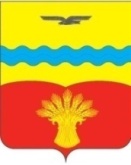 АДМИНИСТРАЦИЯ  МУНИЦИПАЛЬНОГО  ОБРАЗОВАНИЯ КИНЗЕЛЬСКИЙ СЕЛЬСОВЕТ  КрасногвардейскОГО районА  оренбургской ОБЛАСТИП О С Т А Н О В Л Е Н И Ес. Кинзелька26.02.2024                                                              № 35-п                                                                                       О проведении публичных (общественных) слушаний по документации планировке территории (проект планировки территории и проект межевания территории) для объекта строительства АО «Оренбургнефть»: 8462П «Обустройство скважины № 6 Западно-Петропавловского месторождения» на территории муниципального образования Красногвардейского района Оренбургской области.В соответствии с пунктом 20 статьи  45, статьей 46 Градостроительного кодекса Российской Федерации и со статьей 28 Федерального закона от 06 октября 2003 года   № 131-ФЗ «Об общих принципах организации местного самоуправления в Российской Федерации», постановлением Правительства Российской Федерации от 03.02.2022 № 101 «Об утверждении Правил использования федеральной государственной информационной системы «Единый портал государственных и муниципальных услуг (функций)», постановлением администрации муниципального образования Красногвардейский  район Оренбургской области от 29.01.2024 года  № 24-п О  подготовке документации по планировке территории (проект планировки территории и проект межевания территории) для проектирования и  строительства объекта АО «Оренбургнефть»: 8462П «Обустройство скважины № 6 Западно-Петропавловского месторождения» на территории муниципального образования Красногвардейского района Оренбургской области.», в соответствии с обращением ООО «СамараНИПИнефть» № ИСХ-98-02358-24 от 16.02.24 года, в целях устойчивого развития территории, выделения элементов планировочной структуры (кварталов, микрорайонов, иных элементов), установления границ земельных участков, на которых расположены объекты капитального строительства: 1. Провести публичные (общественные) слушания в порядке, определенном Положением о публичных слушаниях в муниципальном образовании Кинзельский сельсовет, утвержденным решением Совета депутатов муниципального образования Кинзельский сельсовет от 27.11.2020 года № 3/10, по документации планировке территории (проект планировки территории и проект межевания территории) для объекта строительства АО «Оренбургнефть»: 8462П «Обустройство скважины № 6 Западно-Петропавловского месторождения» на территории муниципального образования Красногвардейского района Оренбургской области: 19 марта 2024 года в 11-00 часов местного времени в помещении администрации сельсовета по адресу: с. Кинзелька, ул. Школьная, 7а.Проект планировки территориии проект межевания территории разработан ООО «СамараНИПИнефть». 2. Предложить жителям сельсовета, депутатам Совета депутатов сельсовета, общественным объединениям, действующим на территории сельсовета, а также руководителям организаций, индивидуальным предпринимателям, действующим на территории муниципального образования Кинзельский сельсовет в сфере, соответствующей теме слушаний принять участие в публичных слушаниях с использованием функционала платформы обратной связи Единого портала государственных и муниципальных услуг (https://pos.gosuslugi.ru)  и официального сайта муниципального образования Кинзельский сельсовет Красногвардейского района Оренбургской области  (https://kinzelka.ru/).2.1 Организовать адресное извещение о проведении публичных слушаний граждан, проживающих на территории, применительно к которой осуществляется подготовка проекта ее планировки и проекта ее межевания, правообладателей земельных участков и объектов капитального строительства, расположенных на указанной территории, лиц, законные интересы которых могут быть нарушены в связи с реализацией таких проектов.3. Обеспечить своевременное опубликование по документации планировке территории (проект планировки территории и проект межевания территории) для объекта строительства АО «Оренбургнефть»: 8462П «Обустройство скважины № 6 Западно-Петропавловского месторождения» на территории муниципального образования Красногвардейского района Оренбургской области настоящего постановления.4.  Установить, что настоящее постановление вступает в силу со дня его подписания, подлежит опубликованию и размещению на официальном сайте муниципального образования Кинзельский сельсовет Красногвардейского района Оренбургской области и на платформе обратной связи Единого портала государственных и муниципальных услуг.5. Контроль за исполнением постановления оставляю за собой.Глава сельсовета                 Г.Н. Работягов                                                                                       Главный редактор – Работягов Г.Н. Учредитель – администрация муниципального образования Кинзельский сельсовет Красногвардейского района Оренбургской области, адрес редакции и издателя: 461158, Оренбургская область, Красногвардейский район,с. Кинзелька, ул. Школьная, дом 7 а,телефон:8(35345)3-35-35, электронная почта: g.rabotiagow@yandex.ruТираж – 10 экземпляров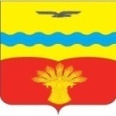 СЕЛЯНОЧКА20 февраля  2024 года№ 6 (20)Издается с 15июня2023 года«Бесплатно»Наименование показателяКод источников финансирования по бюджетной классификацииУтвержденные бюджетные назначенияУтвержденные бюджетные назначенияУтвержденные бюджетные назначенияНаименование показателяКод источников финансирования по бюджетной классификации2024 год2025 год2026 год12345ИСТОЧНИКИ ВНУТРЕННЕГО ФИНАНСИРОВАНИЯ ДЕФИЦИТОВ БЮДЖЕТОВ01 00 00 00 00 0000 000Изменение остатков средств на счетах по учету средств бюджета01 05 00 00 00 0000 0001200,00,00,0Увеличение остатков средств бюджетов01 05 00 00 00 0000 500-19637,2-12071,0-12656,5Увеличение прочих остатков средств бюджетов01 05 02 00 00 0000 500-19637,2-12071,0-12656,5Увеличение прочих остатков денежных средств бюджетов01 05 02 01 00 0000 510-19637,2-12071,0-12656,5Увеличение прочих остатков денежных средств бюджетов сельских поселений01 05 02 01 10 0000 510-19637,2-12071,0-12656,5Уменьшение остатков средств бюджетов01 05 00 00 00 0000 60020837,212071,012656,5Уменьшение прочих остатков средств бюджетов01 05 02 00 00 0000 60020837,212071,012656,5Уменьшение прочих остатков денежных средств бюджетов01 05 02 01 00 0000 61020837,212071,012656,5Уменьшение прочих остатков денежных средств бюджетов сельских поселений01 05 02 01 10 0000 61020837,212071,012656,5Всего источников финансирования дефицитов бюджетов1200,00,00,0Наименование РзПр2024г2025г2026г123456Общегосударственные вопросы01005099,44326,04245,0Функционирование высшего должностного лица субъекта Российской Федерации и муниципального образования0102910,0910,0910,0Функционирование Правительства Российской Федерации, высших  исполнительной органов государственной власти субъектов Российской Федерации, местных администраций01044189,43416,03335,0Национальная оборона0200154,2170,1186,3Мобилизационная и вневойсковая подготовка0203154,2170,1186,3Национальная безопасность и правоохранительная деятельность03001440,01530,01575,0Защита населения и территории от чрезвычайных ситуаций природного и техногенного характера, пожарная безопасность03101440,01530,01575,0Национальная экономика04008890,5894,2951,6Дорожное хозяйство (дорожные фонды)04098705,0718,7746,1Другие вопросы в области национальной экономики0412185,5175,5205,5Жилищно-коммунальное хозяйство05002613,62175,02377,0Жилищное хозяйство050130,035,040,0Коммунальное хозяйство0502332,7788,0782,0Благоустройство05032250,91352,01555,0Культура,  кинематография08002550,82589,12609,1Культура 08012550,82589,12609,1Физическая культура и спорт110060,360,260,1Физическая культура 110160,360,260,1Межбюджетные трансферты общего характера бюджетам бюджетной системы Российской Федерации140028,428,428,4Прочие межбюджетные трансферты140328,428,428,4Условно утвержденные расходы0,0298,0624,0ВСЕГО РАСХОДОВ20837,212071,012656,5НаименованиеВедРзПрЦСРВР 2024год2025 год2026 год123456789Администрация Кинзельского сельсовета01520837,212071,012656,5ОБЩЕГОСУДАРСТВЕННЫЕ ВОПРОСЫ015015099,44326,04245,0Функционирование высшего должностного лица субъекта Российской Федерации и муниципального образования0150102910,0910,0910,0Муниципальная программа "Устойчивое развитие  территории муниципального образования"015010231.0.00.00000910,0910,0910,0Комплексы процессных мероприятий015010231.4.00.00000910,0910,0910,0Комплексы процессных мероприятий "Обеспечение реализации муниципальной Программы "Устойчивое развитие территории  муниципального образования"015010231.4.01.00000910,0910,0910,0Глава муниципального образования015010231.4.01.10010910,0910,0910,0Расходы на выплаты персоналу государственных (муниципальных) органов015010231.4.01.10010120910,0910,0910,0Функционирование Правительства Российской Федерации, высших исполнительных органов государственной власти субъектов Российской Федерации, местных администраций01501044189,43416,03335,0Муниципальная программа "Устойчивое развитие  территории муниципального образования"015010431.0.00.000004189,43416,03335,0Комплексы процессных мероприятий015010431.4.00.000004189,43416,03335,0Комплексы процессных мероприятий "Обеспечение реализации муниципальной Программы "Устойчивое развитие территории  муниципального образования"015010431.4.01.000004189,43416,03335,0Центральный аппарат015010431.4.01.100203649,42876,02795,0Расходы на выплаты персоналу государственных (муниципальных) органов015010431.4.01.100201201356,01316,01316,0Иные закупки товаров, работ и услуг для обеспечения государственных (муниципальных) нужд015010431.4.01.100202402176,41443,01362,0Уплата налогов, сборов и иных платежей015010431.4.01.10020850117,0117,0117,0Технический и обслуживающий персонал015010431.4.01.10021540,0540,0540,0Расходы на выплаты персоналу государственных (муниципальных) органов015010431.4.01.10021120540,0540,0540,0НАЦИОНАЛЬНАЯ ОБОРОНА01502154,2170,1186,3Мобилизационная и вневойсковая подготовка0150203154,2170,1186,3Муниципальная программа "Устойчивое развитие  территории муниципального образования"015020331.0.00.00000154,2170,1186,3Комплексы процессных мероприятий015020331.4.00.00000154,2170,1186,3Комплексы процессных мероприятий "Обеспечение реализации муниципальной Программы "Устойчивое развитие территории  муниципального образования"015020331.4.01.00000154,2170,1186,3Субвенции на осуществление первичного воинского учета органами местного самоуправления поселений, муниципальных и городских округов015020331.4.01.51180154,2170,1186,3Расходы на выплаты персоналу государственных (муниципальных) органов015020331.4.01.51180120150,0164,0180,0Иные закупки товаров, работ и услуг для обеспечения государственных (муниципальных) нужд015020331.4.01.511802404,26,16,3НАЦИОНАЛЬНАЯ БЕЗОПАСНОСТЬ И ПРАВООХРАНИТЕЛЬНАЯ ДЕЯТЕЛЬНОСТЬ015031440,01530,01575,0Защита населения и территории от чрезвычайных ситуаций природного и техногенного характера, пожарная безопасность01503101440,01530,01575,0Муниципальная программа "Устойчивое развитие  территории муниципального образования"015031031.0.00.000001440,01530,01575,0Комплексы процессных мероприятий015031031.4.00.000001440,01530,01575,0Комплексы процессных мероприятий "Обеспечение безопасности жизнедеятельности населения в муниципальном образовании"015031031.4.03.000001440,01530,01575,0Разработка и утверждение комплекса мер по обеспечению пожарной безопасности муниципальных учреждений и жилищного фонда015031031.4.03.600801440,01530,01575,0Иные закупки товаров, работ и услуг для обеспечения государственных (муниципальных) нужд015031031.4.03.600802401440,01530,01575,0НАЦИОНАЛЬНАЯ ЭКОНОМИКА015048890,5894,2951,6Дорожное хозяйство (дорожные фонды)01504098705,0718,7746,1Муниципальная программа "Комплексное развитие транспортной инфраструктуры муниципального образования"015040932.0.00.000008705,0718,7746,1Комплексы процессных мероприятий015040932.4.00.000008705,0718,7746,1Комплексы процессных мероприятий "Содержание и ремонт автомобильных дорог общего пользования местного значения в муниципальном образовании"015040932.4.01.000008705,0718,7746,1Содержание автомобильных дорог и инженерных сооружений на них в границах поселений015040932.4.01.60110868,6718,7746,1Иные закупки товаров, работ и услуг для обеспечения государственных (муниципальных) нужд015040932.4.01.60110240868,6718,7746,1Развитие транспортной инфраструктуры на сельских территориях015040932.4.01.L37207836,40,00,0Иные закупки товаров, работ и услуг для обеспечения государственных (муниципальных) нужд015040932.4.01.L37202407836,40,00,0Другие вопросы в области национальной экономики0150412185,5175,5205,5Муниципальная программа "Устойчивое развитие  территории муниципального образования"015041231.0.00.00000185,5175,5205,5Комплексы процессных мероприятий015041231.4.00.00000185,5175,5205,5Комплексы процессных мероприятий «Управление муниципальным имуществом, мероприятия по землеустройству и землепользованию в муниципальном образовании»015041231.4.02.00000185,5175,5205,5Оценка земельных участков, комплекс кадастровых работ по подготовке документов для постановки на государственный кадастровый учет земельных участков, недвижимого имущества015041231.4.02.60280100,090,0120,0Иные закупки товаров, работ и услуг для обеспечения государственных (муниципальных) нужд015041231.4.02.60280240100,090,0120,0Межбюджетные трансферты бюджетам муниципальных районов из бюджетов поселений на осуществление части полномочий по решению вопросов местного значения в соответствии с заключенными соглашениями (осуществление муниципального земельного контроля)015041231.4.02.6107084,584,584,5Иные межбюджетные трансферты015041231.4.02.6107054084,584,584,5Межбюджетные трансферты бюджетам муниципальных районов на осуществление части полномочий администрации поселения по развитию системы градорегулирования в муниципальном образовании015041231 4 02 610801,01,01,0Иные межбюджетные трансферты015041231 4 02 610805401,01,01,0ЖИЛИЩНО-КОММУНАЛЬНОЕ ХОЗЯЙСТВО015052613,62175,02377,0Жилищное хозяйство015050130,035,040,0Муниципальная программа «Комплексное развитие жилищно-коммунальной инфраструктуры и повышение уровня благоустройства на территории муниципального образования»015050133.0.00.0000030,035,040,0Комплексы процессных мероприятий015050133.4.00.0000030,035,040,0Комплексы процессных мероприятий «Мероприятия в сфере жилищно-коммунальной инфраструктуры и повышение уровня благоустройства на территории муниципального образования» "015050133.4.01.0000030,035,040,0Капитальный ремонт и ремонт муниципального жилищного фонда015050133.4.01.6013030,035,040,0Иные закупки товаров, работ и услуг для обеспечения государственных (муниципальных) нужд015050133.4.01.6013024030,035,040,0Коммунальное хозяйство0150502332,7788,0782,0Муниципальная программа «Комплексное развитие жилищно-коммунальной инфраструктуры и повышение уровня благоустройства на территории муниципального образования»015050233.0.00.00000332,7788,0782,0Комплексы процессных мероприятий015050233.4.00.00000332,7788,0782,0Комплексы процессных мероприятий "Мероприятия  в сфере жилищно – коммунальной инфраструктуры и повышение уровня благоустройств на территории муниципального образования "015050233.4.01.00000332,7788,0782,0Капитальный ремонт и ремонт объектов коммунальной инфраструктуры015050233.4.01.60150332,7788,0782,0Иные закупки товаров, работ и услуг для обеспечения государственных (муниципальных) нужд015050233.4.01.60150240332,7788,0782,0Благоустройство01505032250,91352,01555,0Муниципальная программа «Комплексное развитие жилищно-коммунальной инфраструктуры и повышение уровня благоустройства на территории муниципального образования»015050333.0.00.000002250,91352,01555,0Комплексы процессных мероприятий015050333.4.00.000001629,61352,01555,0Комплексы процессных мероприятий "Мероприятия в сфере жилищно-коммунальной инфраструктуры и повышение уровня благоустройства на территории муниципального образования "015050333.4.01.000001629,61352,01555,0Уличное освещение015050333.4.01.60170740,0610,0770,0Иные закупки товаров, работ и услуг для обеспечения государственных (муниципальных) нужд015050333.4.01.60170240740,0610,0770,0Озеленение015050333.4.01.60180120,0120,00,0Иные закупки товаров, работ и услуг для обеспечения государственных (муниципальных) нужд015050333.4.01.60180240120,0120,00,0Организация и содержание мест захоронения015050333.4.01.60190208,632,035,0Иные закупки товаров, работ и услуг для обеспечения государственных (муниципальных) нужд015050333.4.01.60190240208,632,035,0Прочие мероприятия по благоустройству городских округов и поселений015050333.4.01.60200561,0590,0750,0Иные закупки товаров, работ и услуг для обеспечения государственных (муниципальных) нужд015050333.4.01.60200240561,0590,0750,0Приоритетные проекты Орнебургской области015050333.5.00.00000621,30,00,0Приоритетный проект «Вовлечение жителей Оренбургской области в процесс выбора и реализации проектов развития общественной инфраструктуры, основанных на местных инициативах»»015050333.5.П5.00000621,30,00,0Реализация инициативных проектов (Ремонт ограждения кладбища)015050333.5.П5.S1704465,60,00,0Иные закупки товаров, работ и услуг для обеспечения государственных (муниципальных) нужд015050333.5.П5.S1704240465,60,00,0Реализация инициативных проектов (Ремонт ограждения кладбища)015050333.5.П5.И1704155,70,00,0Иные закупки товаров, работ и услуг для обеспечения государственных (муниципальных) нужд015050333.5.П5.И1704240155,70,00,0КУЛЬТУРА, КИНЕМАТОГРАФИЯ015082550,82589,12609,1Культура01508012550,82589,12609,1Муниципальная программа "Устойчивое развитие  территории муниципального образования"015080131.0.00.000002550,82589,12609,1Комплексы процессных мероприятий015080131.4.00.000002550,82589,12609,1Комплексы процессных мероприятий "Развитие культуры в муниципальном образовании"015080131.4.04.000002550,82589,12609,1Мероприятия в сфере культуры и кинематографии015080131.4.04.60210100,0100,0100,0Иные закупки товаров, работ и услуг для обеспечения государственных (муниципальных) нужд015080131.4.04.60210240100,0100,0100,0Дома культуры и другие учреждения культуры (за исключением библиотек, музеев, театров, концертных и других организаций исполнительских искусств)015080131.4.04.60220791,7830,0850,0Иные закупки товаров, работ и услуг для обеспечения государственных (муниципальных) нужд015080131.4.04.60220240791,7830,0850,0Библиотеки015080131.4.04.6023051,051,051,0Иные закупки товаров, работ и услуг для обеспечения государственных (муниципальных) нужд015080131.4.04.6023024051,051,051,0Межбюджетные трансферты бюджетам муниципальных районов из бюджетов поселений на осуществление части полномочий по решению вопросов местного значения в соответствии с заключенными соглашениями (услуги организации культуры)015080131.4.04.61020976,9976,9976,9Иные межбюджетные трансферты015080131.4.04.61020540976,9976,9976,9Межбюджетные трансферты бюджетам муниципальных районов из бюджетов поселений на осуществление части полномочий по решению вопросов местного значения в соответствии с заключенными соглашениями (библиотеки)015080131.4.04.61030631,2631,2631,2Иные межбюджетные трансферты015080131.4.04.61030540631,2631,2631,2ФИЗИЧЕСКАЯ КУЛЬТУРА И СПОРТ0151160,360,260,1Физическая культура015110160,360,260,1Муниципальная программа "Устойчивое развитие  территории муниципального образования"015110131.0.00.0000060,360,260,1Комплексы процессных мероприятий015110131.4.00.0000060,360,260,1Комплексы процессных мероприятий "Развитие физической культуры и спорта в муниципальной образовании"015110131.4.05.0000060,360,260,1Мероприятия в области спорта и физической культуры015110131.4.05.6025060,360,260,1Иные закупки товаров, работ и услуг для обеспечения государственных (муниципальных) нужд015110131.4.05.6025024060,360,260,1МЕЖБЮДЖЕТНЫЕ ТРАНСФЕРТЫ ОБЩЕГО ХАРАКТЕРА БЮДЖЕТАМ БЮДЖЕТНОЙ СИСТЕМЫ РОССИЙСКОЙ ФЕДЕРАЦИИ0151428,428,428,4Прочие межбюджетные трансферты общего характера015140328,428,428,4Муниципальная программа "Устойчивое развитие  территории муниципального образования"015140331.0.00.0000028,428,428,4Комплексы процессных мероприятий015140331.4.00.0000028,428,428,4Комплексы процессных мероприятий «Обеспечение реализации муниципальной Программы «Устойчивое развитие территории муниципального образования»015140331.4.01.0000028,428,428,4Межбюджетные трансферты бюджетам муниципальных районов из бюджетов поселений на осуществление части полномочий по решению вопросов местного значения в соответствии с заключенными соглашениями (внешний муниципальный финансовый контроль)015140331.4.01.6101028,128,128,1Иные межбюджетные трансферты015140331.4.01.6101054028,128,128,1Межбюджетные трансферты бюджетам муниципальных районов из бюджетов поселений на осуществление части полномочий по решению вопросов местного значения в соответствии с заключенными соглашениями (по формированию и обеспечению деятельности комиссии по соблюдению требований к служебному поведению муниципальных служащих и урегулированию конфликта интересов)015140331.4.01.610500,30,30,3Иные межбюджетные трансферты015140331.4.01.610505400,30,30,3Условно утвержденные расходы0,0298,0624,0ИТОГО РАСХОДОВ20837,212071,012656,5НаименованиеРзПрЦСРВР2024 год2025 год2026 год12345678ОБЩЕГОСУДАРСТВЕННЫЕ ВОПРОСЫ015099,44326,04245,0Функционирование высшего должностного лица субъекта Российской Федерации и муниципального образования0102910,0910,0910,0Муниципальная программа "Устойчивое развитие  территории муниципального образования"010231.0.00.00000910,0910,0910,0Комплексы процессных мероприятий010231.4.00.00000910,0910,0910,0Комплексы процессных мероприятий "Обеспечение реализации муниципальной Программы "Устойчивое развитие территории  муниципального образования"010231.4.01.00000910,0910,0910,0Глава муниципального образования010231.4.01.10010910,0910,0910,0Расходы на выплаты персоналу государственных (муниципальных) органов010231.4.01.10010120910,0910,0910,0Функционирование Правительства Российской Федерации, высших исполнительных органов государственной власти субъектов Российской Федерации, местных администраций01044189,43416,03335,0Муниципальная программа "Устойчивое развитие  территории муниципального образования"010431.0.00.000004189,43416,03335,0Комплексы процессных мероприятий010431.4.00.000004189,43416,03335,0Комплексы процессных мероприятий "Обеспечение реализации муниципальной Программы "Устойчивое развитие территории  муниципального образования"010431.4.01.000004189,43416,03335,0Центральный аппарат010431.4.01.100203649,42876,02795,0Расходы на выплаты персоналу государственных (муниципальных) органов010431.4.01.100201201356,01316,01316,0Иные закупки товаров, работ и услуг для обеспечения государственных (муниципальных) нужд010431.4.01.100202402176,41443,01362,0Уплата налогов, сборов и иных платежей010431.4.01.10020850117,0117,0117,0Технический и обслуживающий персонал010431.4.01.10021540,0540,0540,0Расходы на выплаты персоналу государственных (муниципальных) органов010431.4.01.10021120540,0540,0540,0НАЦИОНАЛЬНАЯ ОБОРОНА02154,2170,1186,3Мобилизационная и вневойсковая подготовка0203154,2170,1186,3Муниципальная программа "Устойчивое развитие  территории муниципального образования"020331.0.00.00000154,2170,1186,3Комплексы процессных мероприятий020331.4.00.00000154,2170,1186,3Комплексы процессных мероприятий "Обеспечение реализации муниципальной Программы "Устойчивое развитие территории  муниципального образования"020331.4.01.00000154,2170,1186,3Субвенции на осуществление первичного воинского учета органами местного самоуправления поселений, муниципальных и городских округов020331.4.01.51180154,2170,1186,3Расходы на выплаты персоналу государственных (муниципальных) органов020331.4.01.51180120150,0164,0180,0Иные закупки товаров, работ и услуг для обеспечения государственных (муниципальных) нужд020331.4.01.511802404,26,16,3НАЦИОНАЛЬНАЯ БЕЗОПАСНОСТЬ И ПРАВООХРАНИТЕЛЬНАЯ ДЕЯТЕЛЬНОСТЬ031440,01530,01575,0Защита населения и территории от чрезвычайных ситуаций природного и техногенного характера, пожарная безопасность03101440,01530,01575,0Муниципальная программа "Устойчивое развитие  территории муниципального образования"031031.0.00.000001440,01530,01575,0Комплексы процессных мероприятий031031.4.00.000001440,01530,01575,0Комплексы процессных мероприятий "Обеспечение безопасности жизнедеятельности населения в муниципальном образовании"031031.4.03.000001440,01530,01575,0Разработка и утверждение комплекса мер по обеспечению пожарной безопасности муниципальных учреждений и жилищного фонда031031.4.03.600801440,01530,01575,0Иные закупки товаров, работ и услуг для обеспечения государственных (муниципальных) нужд031031.4.03.600802401440,01530,01575,0НАЦИОНАЛЬНАЯ ЭКОНОМИКА048890,5894,2951,6Дорожное хозяйство (дорожные фонды)04098705,0718,7746,1Муниципальная программа "Комплексное развитие транспортной инфраструктуры муниципального образования"040932.0.00.000008705,0718,7746,1Комплексы процессных мероприятий040932.4.00.000008705,0718,7746,1Комплексы процессных мероприятий "Содержание и ремонт автомобильных дорог общего пользования местного значения в муниципальном образовании"040932.4.01.000008705,0718,7746,1Содержание автомобильных дорог и инженерных сооружений на них в границах поселений040932.4.01.60110868,6718,7746,1Иные закупки товаров, работ и услуг для обеспечения государственных (муниципальных) нужд040932.4.01.60110240868,6718,7746,1Развитие транспортной инфраструктуры на сельских территориях040932.4.01.L37207836,40,00,0Иные закупки товаров, работ и услуг для обеспечения государственных (муниципальных) нужд040932.4.01.L37202407836,40,00,0Другие вопросы в области национальной экономики0412185,5175,5205,5Муниципальная программа "Устойчивое развитие  территории муниципального образования"041231.0.00.00000185,5175,5205,5Комплексы процессных мероприятий041231.4.00.00000185,5175,5205,5Комплексы процессных мероприятий «Управление муниципальным имуществом, мероприятия по землеустройству и землепользованию в муниципальном образовании»041231.4.02.00000185,5175,5205,5Оценка земельных участков, комплекс кадастровых работ по подготовке документов для постановки на государственный кадастровый учет земельных участков, недвижимого имущества041231.4.02.60280100,090,0120,0Иные закупки товаров, работ и услуг для обеспечения государственных (муниципальных) нужд041231.4.02.60280240100,090,0120,0Межбюджетные трансферты бюджетам муниципальных районов из бюджетов поселений на осуществление части полномочий по решению вопросов местного значения в соответствии с заключенными соглашениями (осуществление муниципального земельного контроля)041231.4.02.6107084,584,584,5Иные межбюджетные трансферты041231.4.02.6107054084,584,584,5Межбюджетные трансферты бюджетам муниципальных районов на осуществление части полномочий администрации поселения по развитию системы градорегулирования в муниципальном образовании041231 4 02 610801,01,01,0Иные межбюджетные трансферты041231 4 02 610805401,01,01,0ЖИЛИЩНО-КОММУНАЛЬНОЕ ХОЗЯЙСТВО052613,62175,02377,0Жилищное хозяйство050130,035,040,0Муниципальная программа «Комплексное развитие жилищно-коммунальной инфраструктуры и повышение уровня благоустройства на территории муниципального образования»050133.0.00.0000030,035,040,0Комплексы процессных мероприятий050133.4.00.0000030,035,040,0Комплексы процессных мероприятий «Мероприятия в сфере жилищно-коммунальной инфраструктуры и повышение уровня благоустройства на территории муниципального образования» "050133.4.01.0000030,035,040,0Капитальный ремонт и ремонт муниципального жилищного фонда050133.4.01.6013030,035,040,0Иные закупки товаров, работ и услуг для обеспечения государственных (муниципальных) нужд050133.4.01.6013024030,035,040,0Коммунальное хозяйство0502332,7788,0782,0Муниципальная программа «Комплексное развитие жилищно-коммунальной инфраструктуры и повышение уровня благоустройства на территории муниципального образования»050233.0.00.00000332,7788,0782,0Комплексы процессных мероприятий050233.4.00.00000332,7788,0782,0Комплексы процессных мероприятий "Мероприятия  в сфере жилищно – коммунальной инфраструктуры и повышение уровня благоустройств на территории муниципального образования "050233.4.01.00000332,7788,0782,0Капитальный ремонт и ремонт объектов коммунальной инфраструктуры050233.4.01.60150332,7788,0782,0Иные закупки товаров, работ и услуг для обеспечения государственных (муниципальных) нужд050233.4.01.60150240332,7788,0782,0Благоустройство05032250,91352,01555,0Муниципальная программа «Комплексное развитие жилищно-коммунальной инфраструктуры и повышение уровня благоустройства на территории муниципального образования»050333.0.00.000002250,91352,01555,0Комплексы процессных мероприятий050333.4.00.000001629,61352,01555,0Комплексы процессных мероприятий "Мероприятия в сфере жилищно-коммунальной инфраструктуры и повышение уровня благоустройства на территории муниципального образования "050333.4.01.000001629,61352,01555,0Уличное освещение050333.4.01.60170740,0610,0770,0Иные закупки товаров, работ и услуг для обеспечения государственных (муниципальных) нужд050333.4.01.60170240740,0610,0770,0Озеленение050333.4.01.60180120,0120,00,0Иные закупки товаров, работ и услуг для обеспечения государственных (муниципальных) нужд050333.4.01.60180240120,0120,00,0Организация и содержание мест захоронения050333.4.01.60190208,632,035,0Иные закупки товаров, работ и услуг для обеспечения государственных (муниципальных) нужд050333.4.01.60190240208,632,035,0Прочие мероприятия по благоустройству городских округов и поселений050333.4.01.60200561,0590,0750,0Иные закупки товаров, работ и услуг для обеспечения государственных (муниципальных) нужд050333.4.01.60200240561,0590,0750,0Приоритетные проекты Оренбургской области050333.5.00.00000621,30,00,0Приоритетный проект «Вовлечение жителей Оренбургской области в процесс выбора и реализации проектов развития общественной инфраструктуры, основанных на местных инициативах»»050333.5.П5.00000621,30,00,0Реализация инициативных проектов (Ремонт ограждения кладбища)050333.5.П5.S1704465,60,00,0Иные закупки товаров, работ и услуг для обеспечения государственных (муниципальных) нужд050333.5.П5.S1704240465,60,00,0Реализация инициативных проектов (Ремонт ограждения кладбища)050333.5.П5.И1704155,70,00,0Иные закупки товаров, работ и услуг для обеспечения государственных (муниципальных) нужд050333.5.П5.И1704240155,70,00,0КУЛЬТУРА, КИНЕМАТОГРАФИЯ082550,82589,12609,1Культура08012550,82589,12609,1Муниципальная программа "Устойчивое развитие  территории муниципального образования"080131.0.00.000002550,82589,12609,1Комплексы процессных мероприятий080131.4.00.000002550,82589,12609,1Комплексы процессных мероприятий "Развитие культуры в  муниципальном образовании"080131.4.04.000002550,82589,12609,1Мероприятия в сфере культуры и кинематографии080131.4.04.60210100,0100,0100,0Иные закупки товаров, работ и услуг для обеспечения государственных (муниципальных) нужд080131.4.04.60210240100,0100,0100,0Дома культуры и другие учреждения культуры (за исключением библиотек, музеев, театров, концертных и других организаций исполнительских искусств)080131.4.04.60220791,7830,0850,0Иные закупки товаров, работ и услуг для обеспечения государственных (муниципальных) нужд080131.4.04.60220240791,7830,0850,0Библиотеки080131.4.04.6023051,051,051,0Иные закупки товаров, работ и услуг для обеспечения государственных (муниципальных) нужд080131.4.04.6023024051,051,051,0Межбюджетные трансферты бюджетам муниципальных районов из бюджетов поселений на осуществление части полномочий по решению вопросов местного значения в соответствии с заключенными соглашениями (услуги организации культуры)080131.4.04.61020976,9976,9976,9Иные межбюджетные трансферты080131.4.04.61020540976,9976,9976,9Межбюджетные трансферты бюджетам муниципальных районов из бюджетов поселений на осуществление части полномочий по решению вопросов местного значения в соответствии с заключенными соглашениями (библиотеки)080131.4.04.61030631,2631,2631,2Иные межбюджетные трансферты080131.4.04.61030540631,2631,2631,2ФИЗИЧЕСКАЯ КУЛЬТУРА И СПОРТ1160,360,260,1Физическая культура110160,360,260,1Муниципальная программа "Устойчивое развитие  территории муниципального образования"110131.0.00.0000060,360,260,1Комплексы процессных мероприятий110131.4.00.0000060,360,260,1Комплексы процессных мероприятий "Развитие физической культуры и спорта в  муниципальном образовании"110131.4.05.0000060,360,260,1Мероприятия в области спорта и физической культуры110131.4.05.6025060,360,260,1Иные закупки товаров, работ и услуг для обеспечения государственных (муниципальных) нужд110131.4.05.6025024060,360,260,1МЕЖБЮДЖЕТНЫЕ ТРАНСФЕРТЫ ОБЩЕГО ХАРАКТЕРА БЮДЖЕТАМ БЮДЖЕТНОЙ СИСТЕМЫ РОССИЙСКОЙ ФЕДЕРАЦИИ1428,428,428,4Прочие межбюджетные трансферты общего характера140328,428,428,4Муниципальная программа "Устойчивое развитие  территории муниципального образования"140331.0.00.0000028,428,428,4Комплексы процессных мероприятий140331.4.00.0000028,428,428,4Комплексы процессных мероприятий "Обеспечение реализации муниципальной Программы "Устойчивое развитие территории  муниципального образования"140331.4.01.0000028,428,428,4Межбюджетные трансферты бюджетам муниципальных районов из бюджетов поселений на осуществление части полномочий по решению вопросов местного значения в соответствии с заключенными соглашениями (внешний муниципальный финансовый контроль)140331.4.01.6101028,128,128,1Иные межбюджетные трансферты140331.4.01.6101054028,128,128,1Межбюджетные трансферты бюджетам муниципальных районов из бюджетов поселений на осуществление части полномочий по решению вопросов местного значения в соответствии с заключенными соглашениями (по формированию и обеспечению деятельности комиссии по соблюдению требований к служебному поведению муниципальных служащих и урегулированию конфликта интересов)140331.4.01.610500,30,30,3Иные межбюджетные трансферты140331.4.01.610505400,30,30,3Условно утвержденные расходы0,0298,0624,0ИТОГО РАСХОДОВ20837,212071,012656,5НаименованиеЦСРРЗПРВР2024 год2025 год2026 год12345678Муниципальная программа "Устойчивое развитие  территории муниципального образования"31000000009518,68879,38909,4Комплексы процессных мероприятий31400000009518,68879,38909,4Комплексы процессных мероприятий "Обеспечение реализации муниципальной Программы "Устойчивое развитие территории  муниципального образования"31401000005282,04524,54459,7Глава муниципального образования31401100100102910,0910,0910,0Расходы на выплаты персоналу государственных (муниципальных) органов31401100100102120910,0910,0910,0Центральный аппарат314011002001043649,42876,02795,0Расходы на выплаты персоналу государственных (муниципальных) органов314011002001041201356,01316,01316,0Иные закупки товаров, работ и услуг для обеспечения государственных (муниципальных) нужд314011002001042402176,41443,01362,0Уплата налогов, сборов и иных платежей31401100200104850117,0117,0117,0Технический и обслуживающий персонал31401100210104540,0540,0540,0Расходы на выплаты персоналу государственных (муниципальных) органов31401100210104120540,0540,0540,0Субвенции на осуществление первичного воинского учета органами местного самоуправления поселений, муниципальных и городских округов31401511800203154,2170,1186,3Расходы на выплаты персоналу государственных (муниципальных) органов31401511800203120150,0164,0180,0Иные закупки товаров, работ и услуг для обеспечения государственных (муниципальных) нужд314015118002032404,26,16,3Межбюджетные трансферты бюджетам муниципальных районов из бюджетов поселений на осуществление части полномочий по решению вопросов местного значения в соответствии с заключенными соглашениями (внешний муниципальный финансовый контроль)3140161010140328,128,128,1Иные межбюджетные трансферты3140161010140354028,128,128,1Межбюджетные трансферты бюджетам муниципальных районов из бюджетов поселений на осуществление части полномочий по решению вопросов местного значения в соответствии с заключенными соглашениями (по формированию и обеспечению деятельности комиссии по соблюдению требований к служебному поведению муниципальных служащих и урегулированию конфликта интересов)314016105014030,30,30,3Иные межбюджетные трансферты314016105014035400,30,30,3Комплексы процессных мероприятий «Управление муниципальным имуществом, мероприятия по землеустройству и землепользованию в муниципальном образовании»31402000000412185,5175,5205,5Оценка земельных участков, комплекс кадастровых работ по подготовке документов для постановки на государственный кадастровый учет земельных участков, недвижимого имущества31402602800412100,090,0120,0Иные закупки товаров, работ и услуг для обеспечения государственных (муниципальных) нужд31402602800412240100,090,0120,0Межбюджетные трансферты бюджетам муниципальных районов из бюджетов поселений на осуществление части полномочий по решению вопросов местного значения в соответствии с заключенными соглашениями (осуществление муниципального земельного контроля)3140261070041284,584,584,5Иные межбюджетные трансферты3140261070041254084,584,584,5Межбюджетные трансферты бюджетам муниципальных районов на осуществление части полномочий администрации поселения по развитию системы градорегулирования в муниципальном образовании3 14 02 6108004121,01,01,0Иные межбюджетные трансферты3 14 02 6108004125401,01,01,0Комплексы процессных мероприятий "Обеспечение безопасности жизнедеятельности населения в муниципальном образовании"314030000003101440,01530,01575,0Разработка и утверждение комплекса мер по обеспечению пожарной безопасности муниципальных учреждений и жилищного фонда314036008003101440,01530,01575,0Иные закупки товаров, работ и услуг для обеспечения государственных (муниципальных) нужд314036008003102401440,01530,01575,0Комплексы процессных мероприятий "Развитие культуры в  муниципальном образовании"314040000008012550,82589,12609,1Мероприятия в сфере культуры и кинемотографии31404602100801100,0100,0100,0Иные закупки товаров, работ и услуг для обеспечения государственных (муниципальных) нужд31404602100801240100,0100,0100,0Дома культуры и другие учреждения культуры (за исключением библиотек, музеев, театров, концертных и других организаций исполнительских искусств)31404602200801791,7830,0850,0Иные закупки товаров, работ и услуг для обеспечения государственных (муниципальных) нужд31404602200801240791,7830,0850,0Библиотеки3140460230080151,051,051,0Иные закупки товаров, работ и услуг для обеспечения государственных (муниципальных) нужд3140460230080124051,051,051,0Межбюджетные трансферты бюджетам муниципальных районов из бюджетов поселений на осуществление части полномочий по решению вопросов местного значения в соответствии с заключенными соглашениями (услуги организации культуры)31404610200801976,9976,9976,9Иные межбюджетные трансферты31404610200801540976,9976,9976,9Межбюджетные трансферты бюджетам муниципальных районов из бюджетов поселений на осуществление части полномочий по решению вопросов местного значения в соответствии с заключенными соглашениями (библиотеки)31404610300801631,2631,2631,2Иные межбюджетные трансферты31404610300801540631,2631,2631,2Комплексы процессных мероприятий "Развитие физической культуры и спорта в  муниципальном образовании"314050000060,360,260,1Мероприятия в области спорта и физической культуры3140560250110160,360,260,1Иные закупки товаров, работ и услуг для обеспечения государственных (муниципальных) нужд3140560250110124060,360,260,1Муниципальная программа "Комплексное развитие транспортной инфраструктуры муниципального образования"32000000008705,0718,7746,1Комплексы процессных мероприятий32400000008705,0718,7746,1Комплексы процессных мероприятий "Содержание и ремонт автомобильных дорог общего пользования местного значения в муниципальном образовании"32401000008705,0718,7746,1Содержание автомобильных дорог и инженерных сооружений на них в границах поселений32401601100409868,6718,7746,1Иные закупки товаров, работ и услуг для обеспечения государственных (муниципальных) нужд32401601100409240868,6718,7746,1Развитие транспортной инфраструктуры на сельских территориях32.4.01.L372004097836,40,00,0Иные закупки товаров, работ и услуг для обеспечения государственных (муниципальных) нужд32.4.01.L372004092407836,40,00,0Муниципальная программа «Комплексное развитие жилищно-коммунальной инфраструктуры и повышение уровня благоустройства на территории муниципального образования»33000000002613,62175,02377,0Комплексы процессных мероприятий33400000001992,32175,02377,0Комплексы процессных мероприятий «Мероприятия в сфере жилищно-коммунальной инфраструктуры и повышение уровня благоустройства на территории муниципального образования» "33401000001992,32175,02377,0Капитальный ремонт и ремонт муниципального жилищного фонда3340160130050130,035,040,0Иные закупки товаров, работ и услуг для обеспечения государственных (муниципальных) нужд3340160130050124030,035,040,0Капитальный ремонт и ремонт объектов коммунальной инфраструктуры33401601500502332,7788,0782,0Иные закупки товаров, работ и услуг для обеспечения государственных (муниципальных) нужд33401601500502240332,7788,0782,0Уличное освещение33401601700503740,0610,0770,0Иные закупки товаров, работ и услуг для обеспечения государственных (муниципальных) нужд33401601700503240740,0610,0770,0Озеленение33401601800503120,0120,00,0Иные закупки товаров, работ и услуг для обеспечения государственных (муниципальных) нужд33401601800503240120,0120,00,0Организация и содержание мест захоронения33401601900503208,632,035,0Иные закупки товаров, работ и услуг для обеспечения государственных (муниципальных) нужд33401601900503240208,632,035,0Прочие мероприятия по благоустройству городских округов и поселений33401602000503561,0590,0750,0Иные закупки товаров, работ и услуг для обеспечения государственных (муниципальных) нужд33401602000503240561,0590,0750,0Приоритетные проекты Оренбургской области3350000000621,30,00,0Приоритетный проект «Вовлечение жителей Оренбургской области в процесс выбора и реализации проектов развития общественной инфраструктуры, основанных на местных инициативах»»335П500000621,30,00,0Реализация инициативных проектов (Ремонт ограждения кладбища)33.5.П5.S17040503465,60,00,0Иные закупки товаров, работ и услуг для обеспечения государственных (муниципальных) нужд33.5.П5.S17040503240465,60,00,0Реализация инициативных проектов (Ремонт ограждения кладбища)33.5.П5.И17040503155,70,00,0Иные закупки товаров, работ и услуг для обеспечения государственных (муниципальных) нужд33.5.П5.И17040503240155,70,00,0Условно утверждённые расходы0,0298,0624,0ИТОГО РАСХОДОВ20837,212071,012656,5